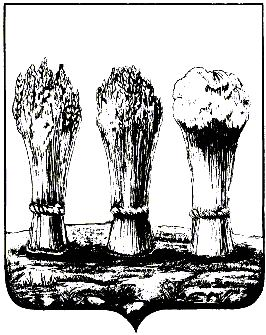   АДМИНИСТРАЦИЯ ЛЕНИНСКОГО РАЙОНА ГОРОДА ПЕНЗЫВ соответствии со статьей 102 Федерального закона от 05.04.2013 № 44-ФЗ «О контрактной системе в сфере закупок товаров, работ, услуг для обеспечения государственных и муниципальных нужд», Федеральным законом № 32-ФЗ от 04.04.2005 «Об общественной палате Российской Федерации», частью 3 статьи 13 Федерального закона № 212-ФЗ от 21.07.2014 «Об основах общественного контроля в Российской Федерации», руководствуясь ст. 45 Устава города Пензы, П Р И К А З Ы В А Ю: 1. Создать Общественный совет при администрации Ленинского района города Пензы по вопросам осуществления закупок для нужд администрации Ленинского района города Пензы.2. Утвердить Положение об Общественном совете при администрации Ленинского района города Пензы по вопросам осуществления закупок для нужд администрации Ленинского района города Пензы согласно приложению № 1 к настоящему Приказу.3. Утвердить состав Общественного совета при администрации Ленинского района города Пензы по вопросам осуществления закупок для нужд администрации Ленинского района города Пензы согласно приложению № 2 к настоящему Приказу. 4. Разместить настоящий приказ на официальном сайте администрации города Пензы в информационно-телекоммуникационной сети «Интернет». 5. Контроль за исполнением настоящего приказа возложить на заместителя главы администрации района Н.Б. Москвитину. ПОЛОЖЕНИЕОб Общественном совете при администрации Ленинского района города Пензы по вопросам осуществления закупок для нужд администрации Ленинского районагорода Пензы1. Общие положения1.1. Общественный совет при администрации Ленинского района города Пензы по вопросам осуществления закупок для нужд администрации Ленинского района города Пензы (далее - Общественный совет) является совещательным органом и создается в целях взаимодействия администрации Ленинского района города Пензы (далее - администрация района) с гражданами, общественными объединениями, объединениями юридических лиц при реализации политики муниципального образования в сфере закупок для обеспечения муниципальных нужд администрации района, а также осуществления общественного контроля за соблюдением требований законодательства Российской Федерации и иных нормативных правовых актов о контрактной системе в сфере закупок.1.2. В своей деятельности Общественный совет руководствуется Конституцией Российской Федерации, федеральными конституционными законами, федеральными законами, актами Президента Российской Федерации и Правительства Российской Федерации, иными нормативными правовыми актами Российской Федерации, нормативными правовыми актами Пензенской области, муниципальными правовыми актами города Пензы и настоящим Положением.1.3. Деятельность Общественного совета основывается на принципах законности, гласности и коллегиальности.1.4. Члены Общественного совета осуществляют свою деятельность на общественных началах и на безвозмездной основе.1.5. Решения Общественного совета носят рекомендательный характер.1.6. Организационно-техническое обеспечение деятельности Общественного совета осуществляет отдел социально-экономического развития территории района.2. Задачи Общественного советаЗадачами Общественного совета являются:1) содействие развитию и совершенствованию контрактной системы в сфере закупок для нужд администрации района;2) предупреждение, выявление нарушений требований законодательства Российской Федерации и иных нормативных актов о контрактной системе в сфере закупок и информирование заказчиков, контрольных органов в сфере закупок о выявленных нарушениях;3) повышение эффективности закупок для нужд администрации района, в том числе посредством участия в общественном обсуждении нормативных правовых актов администрации района, закупок в случаях, предусмотренных законодательством о контрактной системе в сфере закупок;4) повышение информированности общественности по основным направлениям политики муниципального образования в сфере закупок для обеспечения муниципальных нужд администрации района.3. Функции Общественного советаОбщественный совет осуществляет следующие функции:1) организация изучения и обсуждения актуальных вопросов по реализации контрактной системы в сфере закупок для нужд администрации района;2) организация сбора и обобщения предложений, поступающих от граждан, общественных объединений, объединений юридических лиц, направленных на решение проблем в сфере закупок;3) обсуждение результатов выявленного общественного мнения в сфере закупок для нужд администрации района;4) подготовка предложений по совершенствованию законодательства в сфере закупок;5) участие в общественном обсуждении проектов нормативных правовых актов администрации района и иных документов в сфере закупок в целях осуществления общественного контроля в порядке, установленном законодательством о контрактной системе в сфере закупок;6) привлечение граждан, общественных объединений, объединений юридических лиц к общественному обсуждению закупок в случаях, предусмотренных законодательством о контрактной системе в сфере закупок;7) взаимодействие с органами местного самоуправления города Пензы, организациями, гражданами по вопросам деятельности Общественного совета;8) размещение материалов о деятельности Общественного совета на официальном сайте администрации города Пензы в информационно-телекоммуникационной сети «Интернет» www.penza-gorod.ru.4. Полномочия Общественного советаОбщественный совет для выполнения возложенных на него задач и функций вправе:1) запрашивать в соответствии с законодательством Российской Федерации у органов местного самоуправления города Пензы, муниципальных организаций, иных органов власти и организаций, осуществляющих в соответствии с федеральными законами отдельные публичные полномочия, необходимую для осуществления общественного контроля информацию, за исключением информации, содержащей сведения, составляющие государственную тайну, сведения о персональных данных, и информации, доступ к которой ограничен федеральными законами;2) приглашать на свои заседания представителей органов местного самоуправления города Пензы, общественных объединений, объединений юридических лиц, граждан, независимых экспертов, участие которых необходимо в процессе подготовки или рассмотрения вопросов на заседании Общественного совета;3) выступать с инициативой проведения и организовывать совещания, круглые столы по вопросам осуществления закупок;4) создавать рабочие группы для подготовки материалов на заседания, Общественного совета;5) обращаться в муниципальные контрольные органы с заявлением о проведении мероприятий по контролю в соответствии с законодательством о контрактной системе в сфере закупок;6) обращаться в правоохранительные органы в случаях выявления в действиях (бездействии) заказчика, уполномоченного органа, уполномоченного учреждения, специализированной организации, комиссий по осуществлению закупок и их членов, должностных лиц контрактной службы, контрактных управляющих признаков состава преступления.5. Порядок формирования Общественного совета и его состав5.1. Состав Общественного совета формируется в количестве не менее 5 человек в соответствии с требованиями статьи 7 Федерального закона от 04.04.2005 № 32-ФЗ «Об общественной палате Российской Федерации», статьи 13 Федерального закона № 212-ФЗ от 21.07.2014 «Об основах общественного контроля в Российской Федерации».5.2. Персональный состав Общественного совета утверждается Приказом главы администрации района.5.3. В состав Общественного совета входят:1) председатель Общественного совета;2) члены Общественного совета.5.4. На первом заседании Общественного совета из его состава большинством голосов по итогам открытого голосования избирается председатель Общественного совета.5.5. Члены Общественного совета обязаны лично участвовать в заседаниях Общественного совета и не вправе делегировать свои полномочия другим лицам.5.6. Члены Общественного совета обязаны обеспечивать конфиденциальность информации, доступ к которой ограничен в соответствии с федеральными, законами и которая стала им известна в ходе осуществления деятельности Общественного совета.5.7. Выход из состава Общественного совета осуществляется по заявлению члена Общественного совета.6. Порядок деятельности Общественного совета6.1. Основной формой деятельности Общественного совета являются заседания, которые проводятся по мере необходимости, но не реже двух раз в год. Инициаторами проведения внеочередного заседания Общественного совета вправе выступать председатель Общественного совета, члены Общественного совета, администрация района.6.2. О дате заседания члены Общественного совета уведомляются не позднее, чем за 3 дня до его проведения.6.3. Решения Общественного совета принимаются открытым голосованием простым большинством голосов его членов, присутствующих на заседании. При равенстве голосов решающим является голос председателя.6.4. Решения Общественного совета носят рекомендательный характер и отражаются в протоколах заседаний Общественного совета.6.5. Мнение членов Совета, не согласных с мнением большинства, может излагаться письменно и прилагаться к протоколу заседания Общественного совета.6.6. Протокол заседания Общественного совета содержит следующую информацию:1) дата и номер протокола заседания;2) фамилии, имена, отчества членов Общественного совета, присутствующих на заседании;3) перечень и краткое содержание рассматриваемых вопросов, принятое по ним решение с указанием членов Общественного совета, голосовавших «за», «против» или воздержавшихся.6.7. Протокол заседания оформляется в трехдневных срок со дня проведения заседания, утверждается председателем Общественного совета. Копия протокола направляется членам Общественного совета, а также в администрацию района.6.8. Администрация района и их должностные лица, получившие рекомендации Общественного совета, в установленные действующим законодательством сроки рассматривают их и уведомляют Общественный совет о принятых решениях.6.9. Заседания Общественного совета считаются правомочными, если на них присутствует не менее половины от общего числа его членов.6.10. На заседании Общественного совета могут присутствовать лица, указанные в пп. 2) раздела 4 настоящего Положения, участие которых необходимо в процессе подготовки или рассмотрения вопросов на заседании Общественного совета.6.11. Работой Общественного совета руководит председатель Общественного совета.6.12. Председатель Общественного совета:1) организует деятельность Общественного совета, ведет его заседания, распределяет обязанности и поручения между членами Общественного совета, осуществляет общий контроль за исполнением решений Общественного совета;2) создает необходимые условия для коллективного обсуждения и решения вопросов, внесенных на рассмотрение Общественного совета;3) вносит предложения в администрацию района по формированию и изменению состава Общественного совета;4) подписывает протоколы заседаний и другие документы Общественного совета;5) по согласованию с администрацией района утверждает повестку заседаний и состав экспертов, представителей организаций, приглашаемых на заседания Общественного совета;6) взаимодействует с администрацией района по вопросам реализации решений Общественного совета;7) представляет Общественный совет в отношениях с органами местного самоуправления города Пензы, общественными объединениями, объединениями юридических лиц, гражданами.6.13. Организационно-техническое обеспечение деятельности Общественного совета осуществляет секретарь Общественного совета из числа сотрудников отдела социально-экономического развития района, в том числе:1) ведет протокол заседания Общественного совета;2) выполняет поручения организационного характера председателя Общественного совета;3) согласовывает с администрацией района место и время проведения заседаний Общественного совета;4) информирует членов Общественного совета о проведении заседаний;5) осуществляет документационное обеспечение заседаний Общественного совета.6.14. Члены Общественного совета:1) участвуют в заседаниях и мероприятиях, проводимых Общественным советом, а также в подготовке материалов по рассматриваемым вопросам;2) вносят предложения, замечания и поправки по повестке дня и порядку ведения заседаний Общественного совета;3) знакомятся с документами, касающимися рассматриваемых проблем, высказывают свое мнение по существу обсуждаемых вопросов, замечания и предложения по проектам принимаемых решений и протоколу заседания Общественного совета;4) обладают равными правами при обсуждении вопросов и голосовании.Приложение № 2Утвержденприказом  администрации Ленинского района города Пензы от 27.05.2016 № 168	                                                                                                     Состав Общественного совета при администрации Ленинского района города Пензы по вопросам осуществления закупок для нужд администрации Ленинского района города ПензыПРИКАЗО создании общественного совета при администрации  Ленинского района города Пензы по вопросам осуществления закупок для нужд администрации Ленинского районагорода Пензы    В соответствии со статьей 160.1 Бюджетного Кодекса Российской Федерации, решением Пензенской городской Думы от 23.12.2014  №57-5/6 «О бюджете города Пензы на 2015 год и плановый период 2016, 2017 годов», являясь главным администратором,Глава администрации района  Ю.Б. ЧипчиуПриложение № 1УТВЕРЖДЕНОприказом администрации Ленинского района  города Пензы от 27.05.2016 № 1681. Куляев Кирилл Сергеевич-юрисконсульт ГАУК «Пензенский драматический театр»2. Толстенкова Валентина Петровна-директор ООО «Дом книги»3. Шкуматов Алексей Анатольевич-индивидуальный предприниматель4. Рябов Виктор Федорович-индивидуальный предприниматель5. Фатеева Екатерина Алексеевна-директор кафе «Каприз»